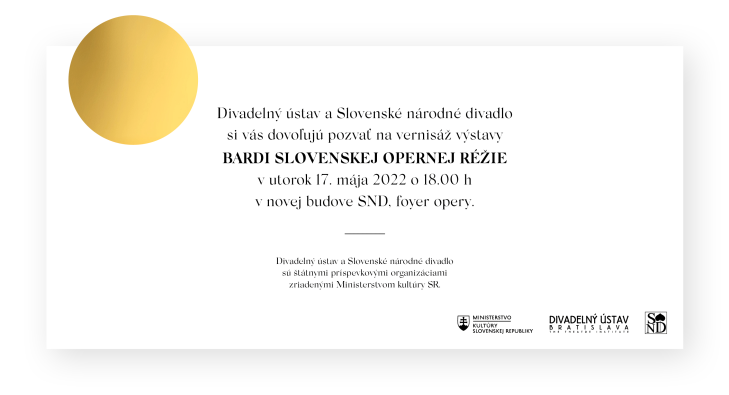 BARDI SLOVENSKEJ OPERNEJ RÉŽIE|Bratislava, 13. mája 2022 | – Inscenačno-dramaturgickú tvár opery Slovenského národného divadla takmer štyri desaťročia určujúcim spôsobom kreovala trojica režisérov: Miroslav Fischer, Július Gyermek a Branislav Kriška. Podpísali sa pod dominantnú časť inscenácií uvedených od konca päťdesiatych do začiatku deväťdesiatych rokov. Rukopisy generačných súpútnikov narodených v rokoch 1931 a 1932 vychádzali z realistickej operno-divadelnej poetiky, pričom ju každý z nich varioval sebe príznačným spôsobom. Výstava prostredníctvom profilových inscenácií charakterizuje nielen rukopis každého z nich, ale zároveň ponúka panoramatický pohľad na slovenskú opernú réžiu tohto obdobia. © Výstavu pripravil Divadelný ústav v spolupráci so Slovenským národným divadlom, Bratislava 2022.AUTORKAMichaela Mojžišová, Ústav divadelnej a filmovej vedy CVU SAV, v. v. i.GRAFICKÝ DIZAJNKatarína BalážikováJAZYKOVÁ KOREKTÚRAHana RafčíkováPRODUKCIA VÝSTAVYZuzana Poliščák ŠnircováAUTORI FOTOGRAFIÍOndrej Béreš, Ján Herec, Eduard Hollý, Mária Litavská, Katarína Marenčinová, Karol Miklóši, René Miko, Gejza Podhradský, Anton Sládek, Jozef VavroPoužité materiály sú z Archívu Divadelného ústavu a archívu Slovenského národného divadla. Divadelný ústav a Slovenské národné divadlo sú štátnymi príspevkovýmiorganizáciami zriadenými Ministerstvom kultúry Slovenskej republiky.---V prípade ďalších doplňujúcich otázok je vám k dispozícii:Ing. Jana Dugasová PR Divadelného ústavuDivadelný ústav, Jakubovo nám. 12, 813 57 BratislavaTel. +421 2 2048 7106Mobil: +421 918 838 761E-mail: jana.dugasova@theatre.sk